Город Москва							 «____» __________ 20__ г. СОГЛАШЕНИЕ О РЕБЕНКЕОтец, _____________________, гражданин России, ______ года рождения, уроженец г. Москва, зарегистрирован по адресу _______________________________проживающий по адресу __________________________, паспорт серия ___ выдан ____________ Мать, _____________________, гражданка России, ______ года рождения, уроженка г. Москва, зарегистрирована по адресу _______________________________проживающая по адресу __________________________, паспорт серия ___ выдан ____________ именуемые «Стороны», а по отдельности «Сторона», состоят на момент подписания настоящего Соглашения в браке, заключенном в Дворце Бракосочетания №___ Управления ЗАГС Москвы «____» ______ ____ года, запись акта о заключении брака №___, Свидетельство о заключении брака _______, имеют от брака несовершеннолетнего ребенка: «___» _________ _____ года рождения, Свидетельство о рождении ______ выдано ____________________ отделом Управления ЗАГС Москвы, запись акта о рождении № __  (далее по тексту - «Ребенок») намерены расторгнуть брак и урегулировать вопросы о месте жительства ребенка, о содержании ребенка после развода, руководствуясь положениями пункта 1 статьи 24 Семейного кодекса Российской Федерации, составили настоящее Соглашение о ребенке (именуемое далее также - «Соглашение») о нижеследующем:1.Стороны подтверждают, что на момент подписания Соглашения Ребенок проживает по месту жительства его матери __________________ по адресу: Москва, ул _____________ дом ____ кв. ____;2. Стороны договорились, что местом жительства Ребенка после расторжения брака будет место жительства его матери П__________________ по адресу: Москва, ул _____________ дом ____ кв. ____;2.1. Мать ____________________не вправе без согласия отца _____________________ изменять указанный адрес на какой-либо иной.3. Стороны договорились, что с момента расторжения брака отец ____________________ уплачивает матери ______________________ на содержание ребенка алименты в размере _____ минимальных размеров оплаты труда на счет № ____________________ открытый в банке _________________ ежемесячно не позднее ________ числа каждого календарного месяца. Моментом надлежащего исполнения обязанности по оплате является зачисление денежных средств на указанный счет. 3.1. По письменному заявлению матери __________________ указанный счет может быть изменен на другой; такое заявление должно поступить не позднее 5 дней до даты очередного платежа.3.2. По взаимному согласию сторон денежные средства могут передаваться наличными, в подтверждение чего получающая мать ____________________ должна выдать расписку.4. Мать ____________________. подтверждает, что до подписания Соглашения отец _________________________ представлял средства на содержание ребенка в должном размере и порядке на счет труда на счет № ____________________ открытый в банке _________________  и она не имеет каких-либо претензий к отцу _____________________ в связи с содержанием им Ребенка.5. Стороны подтверждают их добросовестное намерение и берут на себя обязательства составить и подписать также соглашение о порядке общения отца ___________________ с Ребенком на принципах равного времени общения Ребенка и отца. Такое соглашение должно быть составлено ими не позднее срока: ___________________5.1. При невыполнении матерью ____________________. условий пункта 5., отец. вправе в одностороннем порядке отказаться от исполнения соглашения и расторгнуть его в одностороннем порядке.6. Настоящее Соглашение может быть представлено в Судебный участок № _________ мирового судьи ___________________ для его утверждения судьей и вступает в силу с момента расторжения брака между отцом _____________________ и матерью ____________________.6. Настоящее Соглашение составлено на 1 листе в трех экземплярах, по одному для каждой Стороны и один - для приобщения в материалы судебного дела о расторжении брака между отцом _____________________ и матерью ___________________.7. Подписи Сторон:_____________________________________ (Ф.И.О. полностью) /_________/ (подпись_____________________________________ (Ф.И.О. полностью) /_________/ (подпись)ВНИМАНИЕ! Бесплатно скачивая документы с сайта Суд.Гуру, Вы дополнительно получаете возможность на  бесплатную юридическую консультацию!  Всего 3 минуты вашего времени:Достаточно набрать в браузере http://sud.guru/, задать свой вопрос в окошке на страницах сайта и наш специалист сам перезвонит вам и предложит законное решение проблемы!Странно... А почему бесплатно? Все просто:Чем качественней и чаще мы отвечаем на вопросы, тем больше у нас рекламодателей. Грубо говоря, наши рекламодатели платят нам за то, что мы помогаем вам! Пробуйте и рассказывайте другим!
*** P.S. Перед печатью документа данный текст можно удалить..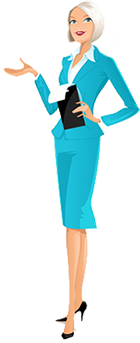 